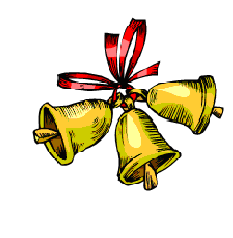 выпуск №8                                                            (2017 – 2018 уч.год)                - В КАЛЕЙДОСКОПЕ ШКОЛЬНЫХ ДЕЛ-             Недавно в нашей школе состоялся групповой этап  школ Кантемировского района по волейболу. В игре приняли участие команды юношей и девушек МБОУ Касьяновской СОШ, МБОУ Кантемировской СОШ №2 и МБОУ Митрофановской СОШ. Поддержать свои  команды в игре, конечно же, пришли болельщики, которые дружными «кричалками», девизами, плакатами  и лозунгами помогали своим командам выиграть. Игра прошла в атмосфере хорошего спортивного настроения, ребята с удовольствием продолжили общение после игры, занимаясь на тренажерах и спортивных снарядах.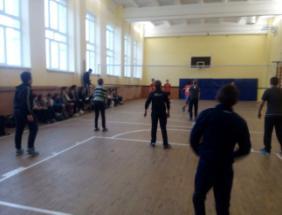 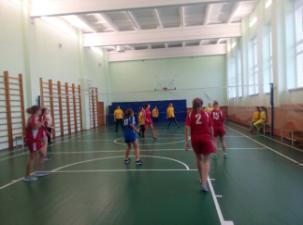 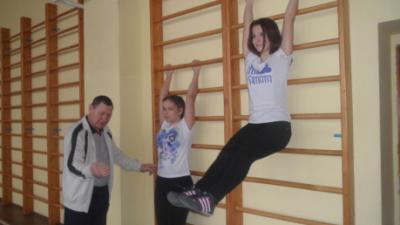 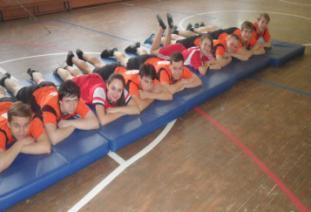 Учредитель и издатель – Совет старшеклассников МБОУ Митрофановская СОШ Куратор: Плохих Надежда Викторовна  Главный редактор: Кодацкая Елизавета,10 «А» классКорреспонденты: Головенко С., Мирошникова А., Сотников М., Гринева В. Фотокорреспонденты: Калюжная Ксения, Певченко Дарья, Багринцева К. Верстка и дизайн: Гостева Ю., Ракшина М.,Пойда А., Дьякова О., Зубкова С.Адрес редакции: МБОУ Митрофановская  СОШ, кабинет №207 e-mail  mitrscho@yandex.ruЮные поэты МБОУ Митрофановской школы! Вы сможете размещать  свои стихотворения, удивительные рассказы, истории! Наша газета поможет раскрыть все ваши творческие способности, и продемонстрировать их всей школе!